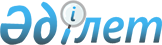 Қазақстан Республикасы Yкіметiнiң 2004 жылғы 29 желтоқсандағы N 1422 қаулысына толықтыру енгiзу туралыҚазақстан Республикасы Үкіметінің 2005 жылғы 4 қарашадағы N 1100 Қаулысы

      Қазақстан Республикасының Үкiметi  ҚАУЛЫ ЕТЕДI: 

 

      1. "Қазақстан Республикасының Үкiметi заң жобалау жұмыстарының 2005 жылға арналған жоспары туралы" Қазақстан Республикасы Үкiметiнiң 2004 жылғы 29 желтоқсандағы N 1422  қаулысына  мынадай толықтыру енгiзiлсiн: 

      көрсетiлген қаулымен бекiтiлген Қазақстан Республикасының Үкiметi заң жобалау жұмыстарының 2005 жылға арналған жоспары: 

      мынадай мазмұндағы реттiк нөмiрi 59-4-жолмен толықтырылсын: 

"59-4  "ЖҚТБ ауруының   ДСМ  қазан  қараша  желтоқсан   А.А.Белоног 

       алдын алу 

       туралы" 

       Қазақстан 

       Республикасының 

       Заңына өзгерiстер 

       мен толықтырулар 

       енгiзу туралы                                            ". 

 

      2. Осы қаулы қол қойылған күнiнен бастап қолданысқа енгiзiледi.        Қазақстан Республикасының 

      Премьер-Министрі 
					© 2012. Қазақстан Республикасы Әділет министрлігінің «Қазақстан Республикасының Заңнама және құқықтық ақпарат институты» ШЖҚ РМК
				